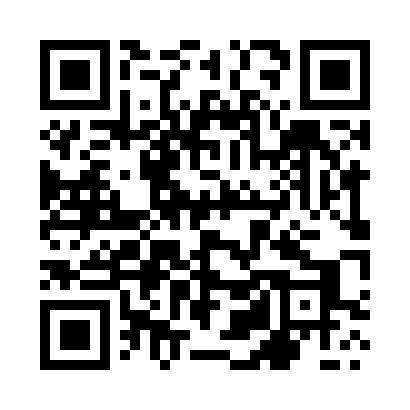 Prayer times for Opoczki, PolandMon 1 Apr 2024 - Tue 30 Apr 2024High Latitude Method: Angle Based RulePrayer Calculation Method: Muslim World LeagueAsar Calculation Method: HanafiPrayer times provided by https://www.salahtimes.comDateDayFajrSunriseDhuhrAsrMaghribIsha1Mon4:166:1912:505:167:219:172Tue4:136:1712:495:177:239:193Wed4:106:1412:495:197:259:214Thu4:076:1212:495:207:269:245Fri4:046:1012:485:217:289:266Sat4:006:0712:485:227:309:297Sun3:576:0512:485:247:329:318Mon3:546:0312:485:257:339:349Tue3:516:0012:475:267:359:3610Wed3:485:5812:475:277:379:3911Thu3:455:5612:475:297:399:4112Fri3:415:5312:465:307:419:4413Sat3:385:5112:465:317:429:4714Sun3:355:4912:465:327:449:4915Mon3:315:4712:465:337:469:5216Tue3:285:4412:455:357:489:5517Wed3:255:4212:455:367:499:5818Thu3:215:4012:455:377:5110:0119Fri3:185:3812:455:387:5310:0420Sat3:145:3512:455:397:5510:0621Sun3:115:3312:445:407:5710:0922Mon3:075:3112:445:427:5810:1323Tue3:035:2912:445:438:0010:1624Wed3:005:2712:445:448:0210:1925Thu2:565:2512:445:458:0410:2226Fri2:525:2312:445:468:0510:2527Sat2:485:2112:435:478:0710:2828Sun2:445:1912:435:488:0910:3229Mon2:405:1712:435:498:1110:3530Tue2:365:1512:435:508:1210:39